How people find advice and support in the years after dementia diagnosis.Project Rationale The Surrey Dementia Strategy Action Board will be refreshing the Dementia Strategy for Surrey in late 2021. Healthwatch Surrey undertook this project to ensure service users’ experience and needs could inform the development of the new strategy.It is estimated that over 16,000 people in Surrey are living with dementia, and this number is predicted to increase rapidly. Despite the signposting offered during and after diagnosis, there are concerns that people and their carers are struggling to access the support available.Objectives To gain insight into whether people in Surrey with a diagnosis of dementia (and their carers) are:Receiving all the information and resources to which they are entitled Accessing the full range of support and services available as they need them Managing their care safely and effectively; and Referring themselves appropriately as the condition progressesMethod and Sample 26 semi-structured depth interviews with carers: only one person with dementia was able to contribute Range of diagnoses Alzheimer's, vascular dementia, frontotemporal, Lewy Body 13 with diagnosis since 2019; 13 in 2018 or earlier Carers included spouses and adult children Representation of all “Places” across Surrey We also visited support groups; had discussions with providers; reviewed our database of experiencesFindings: Carer burdens Inexperience and lack of knowledge Breadth, depth and range of practicalities of caring Constant evolution of needs Stress, guilt, isolation and grief Intensity of caring Length of time, burnoutFindings: Carer needs Frequent, repeated access to bite-sized, timely… Information Signposting External perspective Activities for person with dementia Respite for the carer Emotional supportConclusions: What works wellGood relationship with a guide/navigator (small n) Some excellent experiences with Dementia Navigators, Similarly, with other professional or peer guidesInformation and signposting that is relevant and timely; responsive to changesAble to forewarn, pre-emptSupport Groups of all types including VCFSInvaluable source of information, perspective and emotional supportRepeated visits → bite sized, timely, relevant informationPeer support and empathycredible, realisticProfessional light-touch moderation → ensures focus, follow up and backupOpportunity to help others – rewardingElement of respiteClinical oversight - neurologist, TIHMValued for additional support and information received as by-product of regular clinical contactTraining courses/sessionsHighly valued by the few who had attended, especially day-to-day practicalities such as communicationConclusions: What doesn’t work so wellNo navigatorNavigator access variedonly 1/3 being guided Dementia Navigator; ¼ had no professional guideAwareness of Dementia Navigator role patchyeven by those in contact with onePeople can only seek help from their navigator if they know they existGPsFirst port of call for helpMany shaken by perceived lack of oversight and support from GPNo evidence that annual reviews are recognised or valued by patients/carersSystem-centric not patient-centricInformation given at the wrong time for the carer/patient, or in ways that are hard to assimilateFurther considerations Review the information provided at diagnosis to assess how well it reflects both the NICE guidance and good communication practice Investigate delivery of annual GP Care Reviews under DEM004: How can these be made more valuable and visible? Is there a role for the PCN and Anticipatory Care specification in signposting/navigating dementia services? Confirm there is a sound clinical rationale for the difference in clinical support/neurologist oversight between the under 65s and the over 65s.Recommendations Build access to Dementia Navigators (or other professional navigator roles). Ensure there is adequate resource: In every area: iron out postcode lotteries so people in all parts of Surrey have access to a Dementia Navigator when needed For Dementia Navigators to proactively contact everyone with a diagnosis of dementia on a regular schedule (frequency dictated by individual needs). Undertake a strategic overview of Support Groups (mapping, funding/stability) and provide support; build provision in areas with weaker offers; help groups become resilient; support dissemination of high-quality information; provide pathways for signposting to groups. Empower Primary Care to signpost effectively by ensuring primary care networks, GP surgeries and community care have a single local point of access to signpost patients to (e.g. local navigator or Dementia Navigator).Please use this QR code or follow Dementia-Report-F.pdf (healthwatchsurrey.co.uk) to access our full report and a video case study.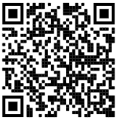 For more information, please contact research@healthwatchsurrey.co.uk or call us on 0303 303 0023